JANVRIN SCHOOL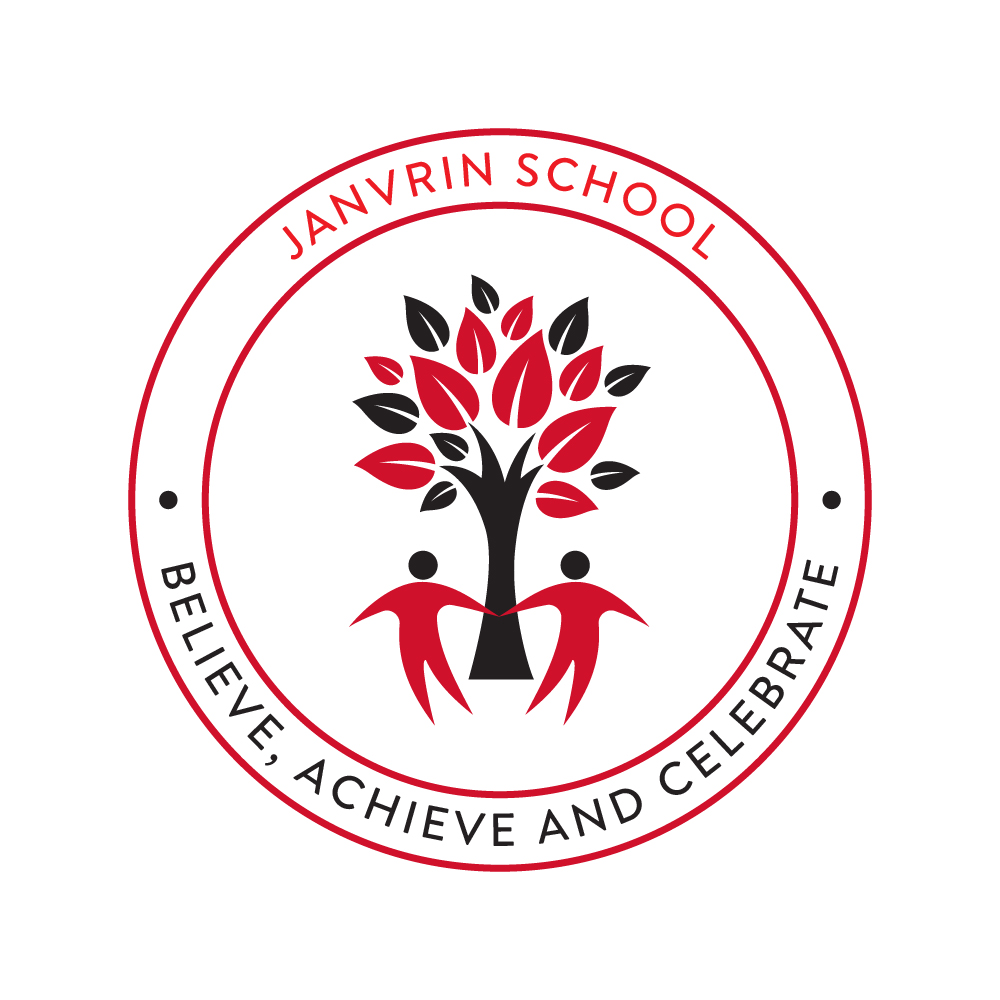 Mont Cantel, La PouquelayeSt Helier, JERSEY, JE2 3ZNTel: (01534) 731306Fax: (01534) 285182Email: admin@janvrin.sch.jeWebsite: www.janvrin.sch.jeJanvrin Update: remote learningDear parents and carersI am attaching 2 documents from the Government which are clarification and updates on the current situation regarding schools; these have already been made public but it is important that everyone has had the chance to read this directly.I am also reinforcing the view of the Minister in relation to children being absent from school at this time:“In recognition of the concerns that some parents and carers have expressed, we will take a flexible approach to attendance and if any parent or carer has significant concern about attendance they should speak to their school.”I would like to clarify that, if you decide to keep your child at home this week (and next week) you must still inform the school directly why you are doing this and for how long.Teachers have made some work available on Google Classroom for children in every class and the children should work on these activities if they are fit and well enough to do so. However, it must be noted that teachers are still working a full timetable of teaching for the children in school and I have no expectation that they will monitor or update these activities for children where parents have decided to keep them off school at this time.The resources on Google Classroom have been set up for when classes are sent home, either because of a direct positive case or because we have no staff to teach them.If the Minister decides that schools will close early, then the Google Classroom resources will be monitored and developed each day of school closure for your child to access.As you will be aware, all school staff are already working under incredible pressure and restraints at this time and it would be unreasonable to add on to these tasks whilst they continue with their full time roles and responsibilities.We are working hard to ensure we can keep the school open for as long as possible at this time and appreciate your understanding around this.Thank youIain GeorgeHeadteacher